Уважаемый телезритель!Адрес_____________________________________________________По Вашей заявке на региональную горячую линию по цифровому вещанию к Вам приходил волонтер цифрового ТВ и не застал вас дома. Предлагаем Вам самостоятельно подключить оборудованиеКак подключить цифровое эфирное ТВ?Если телевизор выпущен после 2012 года и поддерживает цифровое телевидение в формате DVB-T2 (можно уточнить в техническом паспорте ТВ или в Интернете):Шаг 1. Отключите электропитание телевизора. Шаг 2. Подключите антенный кабель к антенному входу цифрового телевизора.Шаг 3. Подключите электропитание и включите телевизор.Шаг 4. Зайдите в раздел меню настроек телевизора. Шаг 5. Произведите автоматический поиск программ цифровых каналов (DTV). Можно выполнить ручной поиск каналов. В этом случае необходимо ввести номер канала или частоту.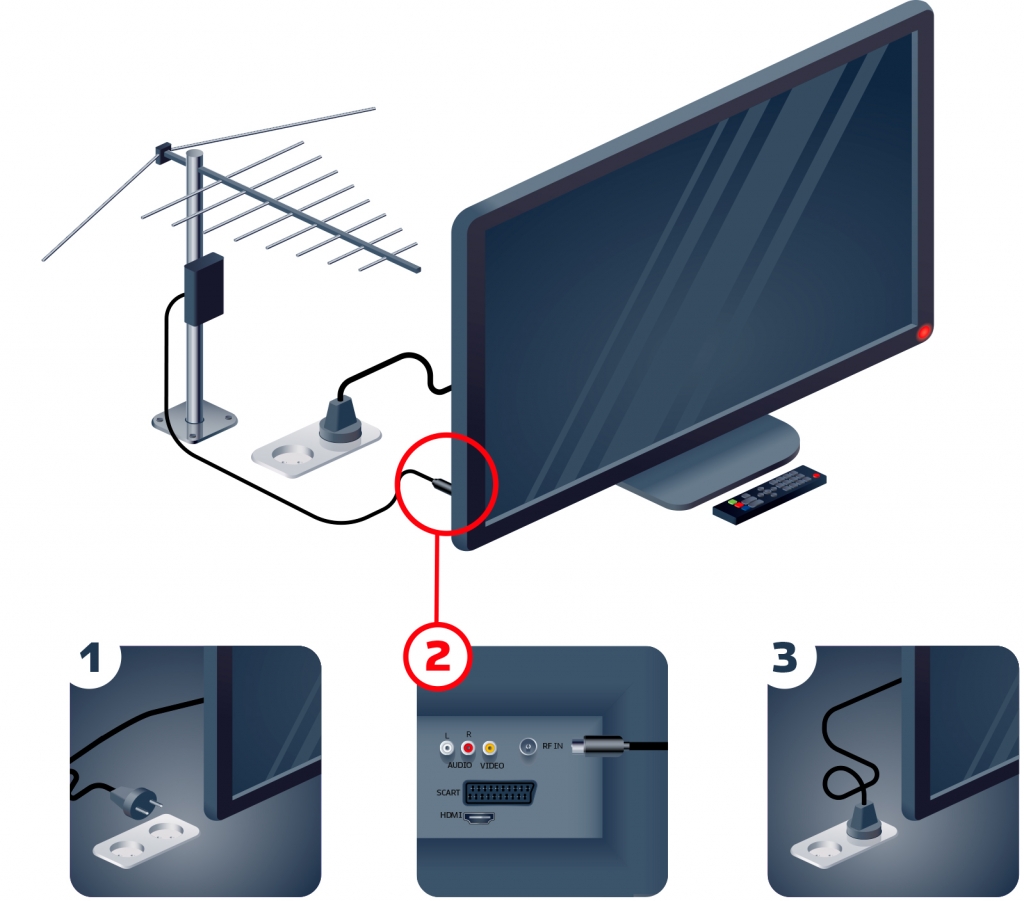 2. Если телевизор выпущен до 2012 года:Шаг 1. Отключите электропитание телевизора. Шаг 2. Подключите антенный кабель к антенному входу цифровой приставки. Подключите видео- и аудио кабель (RСA, более известные как «колокольчики»/HDMI/SCART) к соответствующим разъемам на телевизоре и цифровой приставке.Шаг 3. Подключите электропитание и включите телевизор.Шаг 4. В меню выберите требуемый источник входного сигнала: HDMI - если подключали через этот кабель, AV - если подключали цветные кабели («колокольчики»).Шаг 5. Пультом от приставки откройте в меню настройку каналов и произведите автоматический или ручной поиск цифровых телевизионных программ.Шаг 6. Попробуйте переключать каналы на пульте от приставки – теперь этот пульт станет для вас основным.Шаг 7. Попробуйте выключить и включить сначала приставку, затем телевизор. Внимание: если сначала вы включили телевизор, то потребуется через кнопку на пульте телевизора «источник сигнала» сделать выбор AV или HDMI-источник, далее управлять пультом от приставки.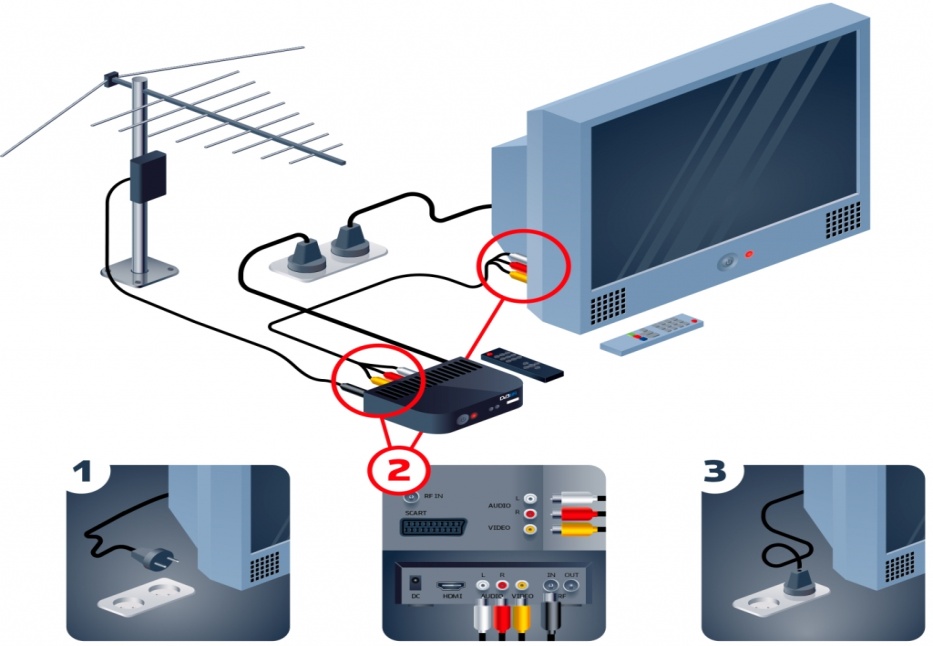 Если после настройки не показывают каналы, позвоните на номер службы круглосуточной бесплатной горячей линии: 8 (800) 220-20-02______________________________________________________________Если возникают проблемы с подключением оборудования, просим оставить повторную заявку по номеру телефона: 8 (800) 347-00-55